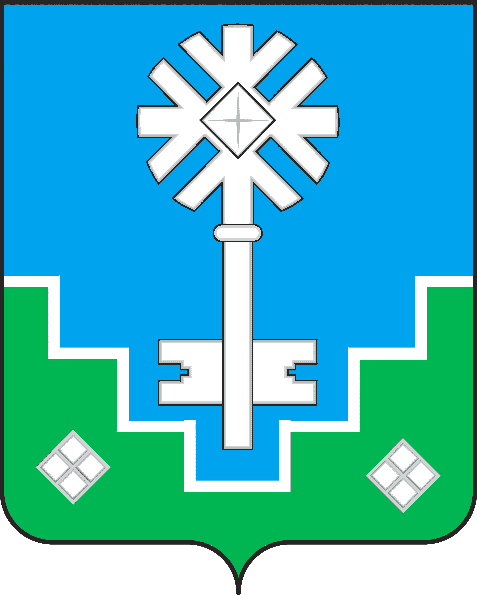 МУНИЦИПАЛЬНОЕ ОБРАЗОВАНИЕ «ГОРОД МИРНЫЙ»МИРНИНСКОГО РАЙОНА РЕСПУБЛИКИ САХА (ЯКУТИЯ)ГОРОДСКОЙ СОВЕТ САХА РЕСПУБЛИКАТЫН МИИРИНЭЙ ОРОЙУОНУН«МИИРИНЭЙ КУОРАТ» МУНИЦИПАЛЬНАЙ ТЭРИЛЛИИ КУОРАТЫН СЭБИЭТЭРЕШЕНИЕБЫhAAРЫЫ30.12.2013			 	                                                                          № III –11-1  О внесении изменений и дополнений в решение городского Совета от 18.12.2012 № III – 3- 5  «О бюджете муниципального образования «Город Мирный» на  2013 год»Руководствуясь Бюджетным кодексом Российской Федерации, городской Совет РЕШИЛ: Статья 1. Внести в решение городского Совета от 18.12.2012 № III–3-5 «О бюджете муниципального образования «Город Мирный» на 2013 год», именуемое далее «решение» следующие изменения:1) В статье 1:а) в пункте 1 цифры «573 927 659» заменить цифрами «411 379 336,84»;б) в пункте 2 цифры «629 834 885» заменить цифрами «467 585 687,84»;в) в пункте 3 цифры «55 907 226» заменить цифрами «56 206 351».   2) В статье 2:а) приложение 3 изложить в новой редакции согласно приложению 1 к настоящему решению.3) В статье 3:а) приложение 5 изложить в новой редакции согласно приложению 2 к настоящему решению;б) приложение 6 изложить в новой редакции согласно приложению 3 к настоящему решению;в) в пункте 3 цифры «4 049 431» заменить цифрами «6 211 431»;г) в пункте 4 цифры «51 268 516» заменить цифрами «48 953 225,84», приложение 7 изложить в новой редакции согласно приложению 4 к настоящему решению;д) приложение 9 изложить в новой редакции согласно приложению 5 к настоящему решению.4) В статье 5:а) приложение 11 изложить в новой редакции согласно приложению 6 к настоящему решению.Статья 2.опубликовать настоящее решение в порядке, установленном Уставом МО «Город Мирный»;настоящее решение вступает в силу с момента его подписания; контроль исполнения настоящего решения возложить на комиссию по бюджету, налоговой политике, землепользованию, собственности (Дегтярев К. Б.).                                      Председатель                                городского Совета                                                      Глава  города     _______________О. В. Путинцева                     ________________  А. В. БасыровПриложение 1к решению городского Совета
от 30.12.2013 № III – 11-1Поступления доходов в бюджет МО "Город Мирный" в 2013 годуПриложение 2к решению городского Совета
от 30.12.2013 № III – 11-1Распределение бюджетных ассигнований по разделам, подразделам, целевым статьям и видам расходов  классификации расходов бюджета МО "Город Мирный" на 2013 годПриложение 3к решению городского Совета
от 30.12.2013 № III – 11-1Ведомственная структура расходов бюджета МО "Город Мирный" на 2013 годПриложение 4к решению городского Совета
от 30.12.2013 № III – 11-1Объем межбюджетных трансфертов, получаемых из других бюджетов бюджетной системы Российской Федерации в бюджет МО "Город Мирный" на 2013 годПриложение 5к решению городского Совета
от 30.12.2013 № III – 11-1Распределение бюджетных ассигнований на реализацию городских целевых программ муниципального образования "Город Мирный"на 2013 годПриложение 6к решению городского Совета
от 30.12.2013 № III – 11-1Источники финансирования дефицита бюджета МО "Город Мирный"            на 2013 годПОЯСНИТЕЛЬНАЯ ЗАПИСКА  ПО УТОЧНЕНИЮ БЮДЖЕТА МО «ГОРОД МИРНЫЙ» НА 2013 год (к решению  сессии ГС от30.12.2013 г.)Доходы местного бюджета уменьшены на сумму  (- 162 548 322,16) рублей, расходы уменьшены на сумму  (- 162 249 197,16)рублей.После уточнения прогнозируемый объём доходов бюджета города составит 411 379 336,84рублей, объем расходов бюджета составит 467 585 687,84рублей, прогнозируемый дефицит бюджета составит 56 206 351 рублей (16,08%).Превышение ограничений дефицита местного бюджета установлено на основании абзаца 3 пункта 3 статьи 92¹ Бюджетного кодекса, в которой говорится, что: «Дефицит местного бюджета не должен превышать 10 процентов утвержденного общего годового объема доходов местного бюджета без учета утвержденного объема безвозмездных поступлений и (или) поступлений налоговых доходов по дополнительным нормативам отчислений.В случае утверждения муниципальным правовым актом представительного органа муниципального образования о бюджете в составе источников финансирования дефицита местного бюджета поступлений от продажи акций и иных форм участия в капитале, находящихся в собственности муниципального образования, и снижения остатков средств на счетах по учету средств местного бюджета дефицит местного бюджетаможет превысить ограничения, установленные настоящим пунктом, в пределах суммы указанных поступлений иснижения остатков средств на счетах по учету средств местного бюджета».Источником финансирования дефицита бюджета определены остатки денежных средств на счетах бюджета по состоянию на 01.01.2013 года.Доходы	Произведено уточнение доходов местного бюджета на сумму (-162 548 322,16) рублей:По КБК 164 1 14 06013 10 0000 430 «Доходы от продажи земельных участков, государственная собственность на которые не разграничена и которые расположены в границах поселений» на (- 299 125) рублейсогласно решению сессии Мирнинского Районного Совета III-№ 2-17 от 20 ноября 2013 года в связи с уменьшением количества заявлений на выкуп земельных участков.По КБК 801 1 17 05050 10 0000 180 «Прочие неналоговые доходы бюджетов поселений» на (+ 950 000) рублей согласно совместному Постановлению Администрации МО «Город Мирный» и АК «АЛРОСА» (ОАО) от 24.12.2013 № 1126 / от 26.12.2013 № А02/34-ПР-С «Об оказании материальной помощи».По КБК 801 2 02 02009 10 0000 151 «Субсидии бюджетам поселений на государственную поддержку малого и среднего предпринимательства, включая крестьянские (фермерские) хозяйства» на (+100 000) рублей согласно заключенному соглашению с Администрацией МО «Мирнинский район» от 29.08.2013 N 272-ПУ "О передаче МО «Город Мирный» РС (Я) от МО «Мирнинский район» РС (Я) финансовых средств в виде иных межбюджетных трансфертов нафинансирование муниципальной целевой программы «Развитие малого и среднего предпринимательства в МО «Город Мирный» на 2010-2014 годы».По КБК 801 2 02 02999 10 6105 151 «Подготовка и утверждение документов по планировке территорий в целях жилищного строительства» на (- 2 345 968,16) рублей согласно заключенному дополнительному соглашению  от 12 ноября 2013 года № 05-17-30 "О предоставлении субсидий из государственного бюджета Республики Саха (Якутия) бюджету муниципального образования «Мирнинский район» Республики Саха (Якутия) на реализацию мероприятий подпрограммы "Градостроительное планирование, развитие территорий. Снижение административных барьеров в области строительства" государственной программы Республики Саха (Якутия) "Обеспечение качественным жильем на 2012 - 2016 годы".По КБК 801 2 02 02999 10 6807 151 «Ремонт дворовых территорий» на (- 488 822) рублей согласно заключенному дополнительному соглашению  к соглашению от 26 апреля 2013 года № МКД-420Э "О предоставлении в 2013 году из Дорожного фонда Республики Саха (Якутия) бюджету муниципального образования «Город Мирный» Мирнинского района субсидии на капитальный ремонт и ремонт дворовых территорий многоквартирных домов, проездов к дворовым территориям многоквартирных домов населенных пунктов».По КБК 801 2 02 04012 10 0000 151 «Межбюджетные трансферты, передаваемые бюджетам поселений для компенсации дополнительных расходов, возникших в результате решений, принятых органами власти другого уровня» на (+ 325 000) рублей согласно заключенному соглашению с Администрацией МО «Мирнинский район» от 06.12.2013 N 354-ПУ "О передаче МО «Город Мирный» РС (Я) от МО «Мирнинский район» РС (Я) финансовых средств в виде иных межбюджетных трансфертов по Плану оптимизации деятельности огородных некоммерческих товариществ, расположенных на территории МО «Город Мирный»».По КБК 801 2 02 04999 10 0000 151 «Прочие безвозмездные поступления в бюджеты поселений» на (+94 500) рублей согласно Распоряжению Администрации МО «Мирнинский район» от 10.12.2013 N 958 "О перечислении административных штрафов в бюджеты муниципальных образований в виде иных межбюджетных трансфертов».По КБК 801 2 07 05030 10 0000 180 «Прочие безвозмездные поступления в бюджеты поселений» на (- 160 883 907,00) рублей согласно заключенному с АК «АЛРОСА» (ОАО) договору инвестирования строительства двух многоквартирных домов от 01.10.2013 года № 848во исполнение трёхстороннего Соглашения (Республика Саха (Якутия), АК «АЛРОСА» (ОАО), муниципальные образования Мирнинского района) о передаче в собственность муниципальным образованиям Мирнинского района объектов жилищного фонда АК «АЛРОСА» (ОАО) и о финансировании расходов по их содержанию от 23.10.12 г.Расходы	Расходы бюджета уточнены на сумму (-162 249 197,16)рублей, в том числе:По разделу 01«Общегосударственные вопросы» на (- 1 250 000) рублей, в том числе:По подразделу 0111 «Резервные фонды» по целевой статье 99 93 200 «Резервный фонд Администрации МО "Город Мирный"  по предупреждению и ликвидации чрезвычайных ситуаций и последствий стихийных бедствий» на (- 1 250 000) рублейв связи с неиспользованием средств. По разделу 04 «Национальная экономика» на (-2 734 790,16)рублей, в том числе:По подразделу 0409 «Дорожное хозяйство (дорожные фонды)» на (- 488 822) рублейпо целевой статье 880 33 05 «Ремонт дворовых территорий» согласно заключенному дополнительному соглашению  к соглашению от 26 апреля 2013 года № МКД-420Э "О предоставлении в 2013 году из Дорожного фонда Республики Саха (Якутия) бюджету муниципального образования «Город Мирный» Мирнинского района субсидии на капитальный ремонт и ремонт дворовых территорий многоквартирных домов, проездов к дворовым территориям многоквартирных домов населенных пунктов»;По подразделу 0412 «Другие вопросы в области национальной экономики» на (- 2 245 968,16) рублей, из них:по целевой статье 34 50 100 «Субсидии бюджетам поселений на государственную поддержку малого и среднего предпринимательства, включая крестьянские (фермерские) хозяйства» на (+ 100 000) рублейдля предоставления грантов начинающим субъектам малого предпринимательства по муниципальной целевой программе «Развитие малого и среднего предпринимательства в МО «Город Мирный» на 2010-2014 годы»;по целевой статье 68 02 100 «Градостроительное планирование развития территорий» на (- 2 345 968,16) рублей согласно заключенному дополнительному соглашению  от 12 ноября 2013 года № 05-17-30 "О предоставлении субсидий из государственного бюджета Республики Саха (Якутия) бюджету муниципального образования «Мирнинский район» Республики Саха (Якутия) на реализацию мероприятий подпрограммы "Градостроительное планирование, развитие территорий. Снижение административных барьеров в области строительства" государственной программы Республики Саха (Якутия) "Обеспечение качественным жильем на 2012 - 2016 годы".По разделу 05 «Жилищно-коммунальное хозяйство» на  (+ 419 500) рублей, в том числе:По подразделу 0503 «Благоустройство» на (+ 419 500) рублей,из них:по целевой статье 60 07 000 «Целевая районная программа «Охрана окружающей среды»» на (+ 325 000) рублей на ликвидацию несанкционированных свалок на территории огородных некоммерческих товариществ;по целевой статье 70 02 800 «Средства, передаваемые для компенсации дополнительных расходов, возникших в результате решений, принятых органами власти другого уровня» на (+ 94 500) рублейна вывоз бесхозных автомобильных кузовов.	По разделу 10 «Социальная политика» на (- 158 683 907) рублей, в том числе:По подразделу 1003 «Социальное обеспечение населения» на (- 158 683 907) рублей, из них:по целевой статье 60 11 000 «МЦП «Социальная среда» г. Мирного Мирнинского района Республики Саха (Якутия) на 2013-2017 годы, подпрограмма «Социальная поддержка населения»» на (+ 2 200 000) рублей для оказания материальной помощи пострадавшим жильцам дома № 14/1 по Ленинградскому проспекту;по целевой статье  60 13 000 МЦП МО "Город Мирный" "Обеспечение качественным жильем на 2013-2016 годы" на (- 160 883 907) рублейсогласно заключенному с АК «АЛРОСА» (ОАО) договору инвестирования строительства двух многоквартирных домов от 01.10.2013 года № 848 во исполнение трёхстороннего Соглашения (Республика Саха (Якутия), АК «АЛРОСА» (ОАО), муниципальные образования Мирнинского района) о передаче в собственность муниципальным образованиям Мирнинского района объектов жилищного фонда АК «АЛРОСА» (ОАО) и о финансировании расходов по их содержанию от 23.10.12 г.Зам. Главы Администрациипо экономике и финансам							И.Н. Корытова(руб.)Код бюджетной классификации Российской Федерации Наименование доходов2013 год Сумма уточнений             (+, -)2013 год  с уточнениямиКод бюджетной классификации Российской Федерации Наименование доходов2013 год Сумма уточнений             (+, -)2013 год  с уточнениями12345000 1 00 00000 00 0000 000НАЛОГОВЫЕ И НЕНАЛОГОВЫЕ ДОХОДЫНАЛОГОВЫЕ ДОХОДЫ308 844 590,000,00308 844 590,00182 1 01 00000 00 0000 000НАЛОГИ НА ПРИБЫЛЬ, ДОХОДЫ237 921 000,000,00237 921 000,00182 1 01 02000 01 0000 110Налог на доходы физических лиц237 921 000,000,00237 921 000,00182 1 06 00000 00 0000 000НАЛОГИ НА ИМУЩЕСТВО70 923 590,000,0070 923 590,00182 1 06 01030 10 0000 110Налог на имущество физических лиц, взимаемый по ставкам, применяемым к объектам налогообложения, расположенным в границах поселений7 200 000,000,007 200 000,00182 1 06 06000 00 0000 110Земельный налог63 723 590,000,0063 723 590,00182 1 06 06013 10 0000 110Земельный налог , взимаемый по ставкам, установленным в соответствии с подпунктом 1 пункта 1 статьи 394 Налогового кодекса РФ и применяемым к объектам налогообложения, расположенным в границах поселений848 920,000,00848 920,00182 1 06 06023 10 0000 110Земельный налог , взимаемый по ставкам, установленным в соответствии с подпунктом 2 пункта 1 статьи 394 Налогового кодекса РФ и применяемым к объектам налогообложения, расположенным в границах поселений62 874 670,000,0062 874 670,00НЕНАЛОГОВЫЕ ДОХОДЫ40 058 903,53650 875,0040 709 778,53000 1 11 00000 00 0000 000ДОХОДЫ ОТ ИСПОЛЬЗОВАНИЯ ИМУЩЕСТВА, НАХОДЯЩЕГОСЯ В ГОСУДАРСТВЕННОЙ И МУНИЦИПАЛЬНОЙ СОБСТВЕННОСТИ34 274 319,000,0034 274 319,00000 1 11 05000 00 0000 120Доходы, получаемые в виде арендной либо иной платы за передачу в возмездное пользование  государственного и муниципального имущества (за исключением имущества бюджетных и автономных учреждений, а также имущества государственных и муниципальных унитарных предприятий, в том числе казенных)33 693 276,000,0033 693 276,00000 1 11 05010 00 0000 120Доходы, получаемые в виде арендной платы за земельные участки, государственная собственность на которые не разграничена, а также средства от продажи права на заключение договоров аренды указанных земельных участков27 851 500,000,0027 851 500,00164 1 11 05013 10 0000 120Доходы, получаемые в виде арендной платы за земельные участки, государственная собственность на которые не разграничена и которые расположены в границах поселений, а также средства от продажи права на заключение договоров аренды указанных земельных участков27 851 500,000,0027 851 500,00801 1 11 05020 00 0000 120Доходы, получаемые  в  виде  арендной платы за  земли  после  разграничения  государственной   собственности    на  землю, а также  средства  от  продажи  права   на    заключение    договоров  аренды указанных  земельных  участков (за  исключением  земельных  участков бюджетных и автономных учреждений)                     56 560,000,0056 560,00801 1 11 05025 10 0000 120Доходы, получаемые  в  виде  арендной  платы,   а также средства  от  продажи  права  на заключение договоров  аренды   за   земли,   находящиеся   в собственности     поселений     (за   исключением земельных   участков   муниципальных   бюджетных и автономных учреждений)56 560,000,0056 560,00801 1 11 05030 00 0000 120Доходы от сдачи в аренду имущества, находящегося в оперативном управлении органов государственной власти, органов местного самоуправления, государственных внебюджетных фондов и созданных ими учреждений (за исключением имущества автономных учреждений)5 785 216,000,005 785 216,00801 1 11 05035 10 0000 120Доходы от сдачи в аренду имущества, находящегося в оперативном управлении органов управления поселений и созданных ими учреждений (за исключением имущества муниципальных автономных учреждений)5 785 216,000,005 785 216,00801 1 11 07000 00 0000 120Платежи от государственных и муниципальных унитарных предприятий244 800,000,00244 800,00801 1 11 07015 10 0000 120Доходы от перечисления части прибыли , остающейся после уплаты налогов и иных обязательных платежей муниципальных унитарных предприятий, созданных поселениями 244 800,000,00244 800,00  
   000  1 11 09000 00 0000 120Прочие  доходы  от  использования  имущества   и  прав,   находящихся    в    государственной и муниципальной  собственности   (за   исключением имущества бюджетных и автономных  учреждений,  а также имущества государственных и  муниципальных унитарных предприятий, в том числе казенных)336 243,000,00336 243,00801 1 11 09045 10 0000 120Прочие поступления от использования имущества, находящегося в собственности поселений (за исключением имущества муниципальных бюджетных и автономных учреждений, а также имущества муниципальных унитарных предприятий, в том числе казенных)336 243,000,00336 243,00000 1 14 00000 00 0000 000ДОХОДЫ ОТ ПРОДАЖИ МАТЕРИАЛЬНЫХ И НЕМАТЕРИАЛЬНЫХ АКТИВОВ4 568 766,86-299 125,004 269 641,86801 1 14 02053 10 0000 410Доходы от реализации иного имущества, находящегося в собственности поселений (за исключением имущества муниципальных бюджетных и автономных учреждений, а также имущества муниципальных унитарных предприятий, в том числе казенных), в части реализации основных средств по указанному имуществу3 072 227,000,003 072 227,00164 1 14 06013 10 0000 430Доходы от продажи земельных участков, государственная собственность на которые не разграничена и которые расположены в границах поселений1 000 000,00-299 125,00700 875,00801 1 14 06025 10 0000 430Доходы от продажи земельных участков, находящихся в собственности поселений (за исключением земельных участков муниципальных бюджетных и автономных учреждений)496 539,860,00496 539,86000 1 16 00000 00 0000 000ШТРАФЫ, САНКЦИИ, ВОЗМЕЩЕНИЕ УЩЕРБА671 677,140,00671 677,14801 1 16 90050 10 0000 140Прочие поступления от денежных взысканий (штрафов) и иных сумм в возмещение ущерба, зачисляемого в бюджеты поселений671 677,140,00671 677,14000 1 17 00000 00 0000 000ПРОЧИЕ НЕНАЛОГОВЫЕ ДОХОДЫ544 140,53950 000,001 494 140,53801 1 17 05050 10 0000 180Прочие неналоговые доходы бюджетов поселений544 140,53950 000,001 494 140,53ИТОГО СОБСТВЕННЫХ ДОХОДОВ348 903 493,53650 875,00349 554 368,53000 2 00 00000 00 0000 000БЕЗВОЗМЕЗДНЫЕ ПОСТУПЛЕНИЯ225 024 165,47-163 199 197,1661 824 968,31000 2 02 00000 00 0000 000Безвозмездные поступления от других бюджетов бюджетной системы РФ51 268 516,00-2 315 290,1648 953 225,84801 2 02 02009 10 0000 151Субсидии бюджетам поселений на государственную поддержку малого и среднего предпринимательства, включая крестьянские (фермерские) хозяйства0,00100 000,00100 000,00801 2 02 02999 10 6105 151Подготовка и утверждение документов по планировке территорий в целях жилищного строительства3 500 000,00-2 345 968,161 154 031,84801 2 02 02999 10 6204 151Установка приборов учета используемых энергоресурсов706 071,000,00706 071,00801 2 02 02999 10 6205 151Софинансирование муниципальных программ по энергосбережению и повышению энергетической эффективности7 841 568,000,007 841 568,00801 2 02 02999 10 6603 151Софинансирование расходных обязательств по реализации муниципальной программы, направленной на комплексное развитие муниципального образования Республики Саха (Якутия)5 000 000,000,005 000 000,00801 2 02 02999 10 6702 151Выделение грантов муниципальным образованиям поселений в финансово-экономической сфере500 000,000,00500 000,00801 2 02 02999 10 6808 151Развитие улично-дорожной сети населенных пунктов (за исключением города Якутска)0,000,000,00801 2 02 02999 10 6809 151Капитальный ремонт и ремонт автомобильных дорог общего пользования и улично-дорожной сети сельских поселений12 295 727,000,0012 295 727,00801 2 02 02999 10 6807 151Ремонт дворовых территорий11 075 150,00-488 822,0010 586 328,00801 2 02 04012 10 0000 151Межбюджетные трансферты, передаваемые бюджетам поселений для компенсации дополнительных расходов, возникших в результате решений, принятых органами власти другого уровня10 350 000,00325 000,0010 675 000,00801 2 02 04999 10 0000 151Прочие межбюджетные трансферты, передаваемые бюджетам поселений0,0094 500,0094 500,00000 2 07 00000 00 0000 180ПРОЧИЕ БЕЗВОЗМЕЗДНЫЕ ПОСТУПЛЕНИЯ173 861 610,00-160 883 907,0012 977 703,00801 2 07 05030 10 0000 180Прочие безвозмездные поступления в бюджеты поселений173 861 610,00-160 883 907,0012 977 703,00801 2 18 00000 00 0000 000ДОХОДЫ БЮДЖЕТОВ БЮДЖЕТНОЙ СИСТЕМЫ РОССИЙСКОЙ ФЕДЕРАЦИИ ОТ ВОЗВРАТА
БЮДЖЕТАМИ БЮДЖЕТНОЙ  СИСТЕМЫ  РОССИЙСКОЙ ФЕДЕРАЦИИ И ОРГАНИЗАЦИЯМИ ОСТАТКОВ СУБСИДИЙ, СУБВЕНЦИЙ И ИНЫХ  МЕЖБЮДЖЕТНЫХ ТРАНСФЕРТОВ, ИМЕЮЩИХ ЦЕЛЕВОЕ НАЗНАЧЕНИЕ, ПРОШЛЫХ ЛЕТ490 230,000,00490 230,00801 2 18 05010 10 0000 151Доходы бюджетов поселений от возврата остатков субсидий, субвенций и иных межбюджетных трансфертов, имеющих целевое назначение, прошлых лет из бюджетов муниципальных районов490 230,000,00490 230,00000 2 19 00000 00 0000 000ВОЗВРАТ ОСТАТКОВ СУБСИДИЙ, СУБВЕНЦИЙ И ИНЫХ МЕЖБЮДЖЕТНЫХ ТРАНСФЕРТОВ, ИМЕЮЩИХ ЦЕЛЕВОЕ НАЗНАЧЕНИЕ, ПРОШЛЫХ ЛЕТ-596 190,530,00-596 190,53801 2 19 05000 10 0000 151Возврат остатков субсидий, субвенций и иных межбюджетных трансфертов, имеющих целевое назначение, прошлых лет из бюджетов поселений-596 190,530,00-596 190,53ВСЕГО ДОХОДОВ573 927 659,00-162 548 322,16411 379 336,84(руб.)НаименованиеРзПРЦСВР2013 год  Сумма    уточнений           (+, -)2013 год  с уточнениями12345678В С Е Г О629 834 885,00-162 249 197,16467 585 687,84ОБЩЕГОСУДАРСТВЕННЫЕ ВОПРОСЫ01123 777 354,71-1 250 000,00122 527 354,71Функционирование высшего должностного лица субъекта РФ и муниципального образования01023 600 844,000,003 600 844,00Непрограммные расходы010299 90 0003 600 844,000,003 600 844,00Руководство и управление в сфере установленных функций органов местного самоуправления010299 91 0003 600 844,000,003 600 844,00Глава МО010299 91 1003 600 844,000,003 600 844,00Расходы на выплаты персоналу в целях обеспечения выполнения функций органов местного самоуправления, муниципальных казенных учреждений010299 91 1001003 600 844,000,003 600 844,00Функционирование законодательных (представительных) органов государственной власти и представительных органов муниципальных образований01033 353 881,000,003 353 881,00Непрограммные расходы010399 90 0003 353 881,000,003 353 881,00Руководство и управление в сфере установленных функций органов местного самоуправления010399 91 0003 353 881,000,003 353 881,00Представительные органы МО010399 91 2003 353 881,000,003 353 881,00Центральный аппарат представительного органа010399 91 2303 353 881,000,003 353 881,00Расходы на выплаты персоналу в целях обеспечения выполнения функций органов местного самоуправления, муниципальных казенных учреждений010399 91 2301002 418 916,000,002 418 916,00Закупка товаров, работ и услуг для муниципальных нужд010399 91 230200926 820,000,00926 820,00Иные бюджетные ассигнования010399 91 2308008 145,000,008 145,00Функционирование Правительства РФ, высших исполнительных органов государственной власти субъектов РФ, местных администраций010490 247 532,000,0090 247 532,00Непрограммные расходы010499 90 00087 868 483,000,0087 868 483,00Руководство и управление в сфере установленных функций органов местного самоуправления010499 91 00087 868 483,000,0087 868 483,00Исполнительный органы местных администраций010499 91 30087 868 483,000,0087 868 483,00Центральный аппарат010499 91 32087 868 483,000,0087 868 483,00Расходы на выплаты персоналу в целях обеспечения выполнения функций органов местного самоуправления, муниципальных казенных учреждений010499 91 32010069 887 994,000,0069 887 994,00Закупка товаров, работ и услуг для муниципальных нужд010499 91 32020017 420 509,000,0017 420 509,00Иные бюджетные ассигнования010499 91 320800559 980,000,00559 980,00Муниципальные программы010460 00 0002 379 049,000,002 379 049,00МЦП "Энергоресурсосбережение в муниципальном жилищно-коммунальном хозяйстве г. Мирного на 2011-2013гг."010460 06 000217 947,000,00217 947,00Закупка товаров, работ и услуг для муниципальных нужд010460 06 000200217 947,000,00217 947,00МЦП "Развитие муниципальной службы в Администрации МО "Город Мирный" на 2012-2014 годы" 010460 26 0002 161 102,000,002 161 102,00Расходы на выплаты персоналу в целях обеспечения выполнения функций органов местного самоуправления, муниципальных казенных учреждений010460 26 0001001 615 104,000,001 615 104,00Закупка товаров, работ и услуг для муниципальных нужд010460 26 000200545 998,000,00545 998,00Обеспечение деятельности финансовых, налоговых и таможенных органов и органов финансового (финансово-бюджетного) надзора01062 888 644,000,002 888 644,00Непрограммные расходы010699 90 0002 888 644,000,002 888 644,00Руководство и управление в сфере установленных функций органов местного самоуправления010699 91 0002 888 644,000,002 888 644,00Контрольные органы010699 91 4002 888 644,000,002 888 644,00Председатель контрольно-счетной палаты и его заместители010699 91 4012 547 104,000,002 547 104,00Расходы на выплаты персоналу в целях обеспечения выполнения функций органов местного самоуправления, муниципальных казенных учреждений010699 91 4011002 547 104,000,002 547 104,00Центральный аппарат010699 91 402341 540,000,00341 540,00Закупка товаров, работ и услуг для муниципальных нужд010699 91 402200324 606,000,00324 606,00Иные бюджетные ассигнования010699 91 40280016 934,000,0016 934,00Резервные фонды01113 500 000,00-1 250 000,002 250 000,00Непрограммные расходы011199 90 0003 500 000,00-1 250 000,002 250 000,00Резервные фонды011199 93 0003 500 000,00-1 250 000,002 250 000,00Резервный фонд Администрации МО "Город Мирный" 011199 93 1002 000 000,000,002 000 000,00Иные бюджетные ассигнования011199 93 1008002 000 000,000,002 000 000,00Резервный фонд Администрации МО "Город Мирный"  по предупреждению и ликвидации чрезвычайных ситуаций и последствий стихийных бедствий011199 93 2001 500 000,00-1 250 000,00250 000,00Иные бюджетные ассигнования011199 93 2008001 500 000,00-1 250 000,00250 000,00Другие общегосударственные вопросы011320 186 453,710,0020 186 453,71Прочие непрограммные расходы011399 97 00014 265 545,710,0014 265 545,71Другие общегосударственные расходы011399 97 10014 265 545,710,0014 265 545,71Закупка товаров, работ и услуг для муниципальных нужд011399 97 1002005 553 351,000,005 553 351,00Социальное обеспечение и иные выплаты населению011399 97 100300405 000,000,00405 000,00Предоставление субсидий муниципальным бюджетным, автономным учреждениям и иным некоммерческим организациям011399 97 1006007 956 673,710,007 956 673,71Иные бюджетные ассигнования011399 97 100800350 521,000,00350 521,00Муниципальные программы011360 00 0005 920 908,000,005 920 908,00МЦП "Учёт и формирование объектов муниципальной собственности МО "Город Мирный" на 2012-2016 гг.011360 17 0005 920 908,000,005 920 908,00Формирование муниципальной собственности МО "Город Мирный" на земли011360 17 1003 169 662,000,003 169 662,00Закупка товаров, работ и услуг для муниципальных нужд011360 17 1002003 162 462,000,003 162 462,00Иные бюджетные ассигнования011360 17 1008007 200,000,007 200,00Формирование муниципальной собственности МО "Город Мирный" на объекты капитального строительства 011360 17 2002 751 246,000,002 751 246,00Закупка товаров, работ и услуг для муниципальных нужд011360 17 2002002 751 246,000,002 751 246,00НАЦИОНАЛЬНАЯ БЕЗОПАСНОСТЬ И ПРАВООХРАНИТЕЛЬНАЯ ДЕЯТЕЛЬНОСТЬ032 881 742,000,002 881 742,00Другие вопросы в области национальной безопасности и правоохранительной деятельности03142 881 742,000,002 881 742,00Прочие непрограммные расходы031499 97 0001 599 742,000,001 599 742,00Мероприятия в области национальной безопасности и правоохранительной деятельности031499 97 2001 599 742,000,001 599 742,00Закупка товаров, работ и услуг для муниципальных нужд031499 97 2002001 499 742,000,001 499 742,00Социальное обеспечение и иные выплаты населению031499 97 200300100 000,000,00100 000,00Муниципальные программы031460 00 0001 282 000,000,001 282 000,00МЦП по обеспечению первичных мер пожарной безопасности на территории МО "Город Мирный" "Пожарная безопасность" на 2011-2013 годы031460 09 0001 282 000,000,001 282 000,00Обеспечение пожарной безопасности031460 09 1001 282 000,000,001 282 000,00Закупка товаров, работ и услуг для муниципальных нужд031460 09 100200982 000,000,00982 000,00Социальное обеспечение и иные выплаты населению031460 09 100300300 000,000,00300 000,00НАЦИОНАЛЬНАЯ ЭКОНОМИКА0443 560 567,00-2 734 790,1640 825 776,84Транспорт04082 582 440,000,002 582 440,00Прочие непрограммные расходы040899 97 0002 582 440,000,002 582 440,00Мероприятия в области национальной экономики040899 97 3002 582 440,000,002 582 440,00Автомобильный транспорт040899 97 3012 582 440,000,002 582 440,00Закупка товаров, работ и услуг для муниципальных нужд040899 97 3012002 582 440,000,002 582 440,00Дорожное хозяйство (дорожные фонды)040923 370 877,00-488 822,0022 882 055,00Дорожное хозяйство 0409880 30 0023 370 877,00-488 822,0022 882 055,00Капитальный ремонт и ремонт автомобильных дорог общего пользования и улично-дорожной сети сельских поселений0409880 35 0312 295 727,000,0012 295 727,00Закупка товаров, работ и услуг для муниципальных нужд0409880 35 0320012 295 727,000,0012 295 727,00Ремонт дворовых территорий0409880 33 0511 075 150,00-488 822,0010 586 328,00Закупка товаров, работ и услуг для муниципальных нужд0409880 33 0520011 075 150,00-488 822,0010 586 328,00Другие вопросы в области национальной экономики041217 607 250,00-2 245 968,1615 361 281,84Субсидии на государственную поддержку малого и среднего предпринимательства, включая крестьянские (фермерские) хозяйства041234 50 1000,00100 000,00100 000,00Закупка товаров, работ и услуг для муниципальных нужд041234 50 1002000,00100 000,00100 000,00Прочие непрограммные расходы041299 97 00013 027 250,000,0013 027 250,00Мероприятия в области национальной экономики041299 97 30013 027 250,000,0013 027 250,00Мероприятия в области строительства, архитектуры и градостроительства041299 97 3020,000,000,00Закупка товаров, работ и услуг для муниципальных нужд041299 97 3022000,000,000,00Взносы в уставные капиталы041299 97 30312 827 250,000,0012 827 250,00Бюджетные инвестиции041299 97 30340012 827 250,000,0012 827 250,00Мероприятия по землеустройству и землепользованию041299 97 304200 000,000,00200 000,00Закупка товаров, работ и услуг для муниципальных нужд041299 97 304200200 000,000,00200 000,00Муниципальные программы041260 00 0001 080 000,000,001 080 000,00МЦП "Развитие малого и среднего предпринимательства в МО "Город Мирный" на 2010-2014 годы"041260 03 000520 000,000,00520 000,00Поддержка малого и среднего предпринимательства041260 03 100520 000,000,00520 000,00Закупка товаров, работ и услуг для муниципальных нужд041260 03 10020045 000,000,0045 000,00Социальное обеспечение и иные выплаты населению041260 03 100300100 000,000,00100 000,00Иные бюджетные ассигнования041260 03 100800375 000,000,00375 000,00МЦП  "Обеспечение качественным жильем на 2013-2016 годы" 041260 13 000560 000,000,00560 000,00Градостроительное планирование, развитие территорий. Снижение административных барьеров в области строительства041260 13 600560 000,000,00560 000,00Закупка товаров, работ и услуг для муниципальных нужд041260 13 600200560 000,000,00560 000,00Градостроительное планирование развития территорий041268 02 1003 500 000,00-2 345 968,161 154 031,84Подготовка и утверждение документов по планировке территорий в целях жилищного строительства041268 02 1043 500 000,00-2 345 968,161 154 031,84Закупка товаров, работ и услуг для муниципальных нужд041268 02 1042003 500 000,00-2 345 968,161 154 031,84ЖИЛИЩНО-КОММУНАЛЬНОЕ ХОЗЯЙСТВО05190 808 843,29419 500,00191 228 343,29Жилищное хозяйство050169 332 904,290,0069 332 904,29Муниципальные программы 050160 00 00058 793 932,000,0058 793 932,00МЦП "Обеспечение качественным жильем на 2013-2016 годы" 050160 13 00031 441 739,000,0031 441 739,00Индивидуальное жилищное строительство050160 13 50031 441 739,000,0031 441 739,00Закупка товаров, работ и услуг для муниципальных нужд050160 13 50020031 441 739,000,0031 441 739,00Иные бюджетные ассигнования050160 13 5008000,000,000,00МЦП "Капитальный ремонт многоквартирных домов г. Мирного на 2011-2013гг."050160 08 00016 053 236,000,0016 053 236,00Жилищное хозяйство050160 08 20016 053 236,000,0016 053 236,00Закупка товаров, работ и услуг для муниципальных нужд050160 08 2002002 774 255,000,002 774 255,00Иные бюджетные ассигнования050160 08 20080013 278 981,000,0013 278 981,00МЦП "Энергоресурсосбережение в муниципальном жилищно-коммунальном хозяйстве г. Мирного на 2011-2013гг."050160 06 00011 298 957,000,0011 298 957,00Закупка товаров, работ и услуг для муниципальных нужд050160 06 0002009 441 235,000,009 441 235,00Иные бюджетные ассигнования050160 06 0008001 857 722,000,001 857 722,00Установка приборов учета используемых энергоресурсов0501910 52 01706 071,000,00706 071,00Закупка товаров, работ и услуг для муниципальных нужд0501910 52 01200706 071,000,00706 071,00Софинансирование муниципальных программ по энергосбережению и повышению энергетической эффективности0501910 54 019 832 901,290,009 832 901,29Закупка товаров, работ и услуг для муниципальных нужд0501910 54 012009 832 901,290,009 832 901,29Коммунальное хозяйство050214 087 324,000,0014 087 324,00Поддержка коммунального хозяйства050299 97 40214 087 324,000,0014 087 324,00Закупка товаров, работ и услуг для муниципальных нужд050299 97 4022001 527 153,000,001 527 153,00Иные бюджетные ассигнования050299 97 40280012 560 171,000,0012 560 171,00Благоустройство050384 046 633,00419 500,0084 466 133,00Муниципальные программы 050360 00 00078 546 633,000,0078 546 633,00МЦП "Благоустройство г. Мирный на период 2011-2013 годы"050360 25 00024 052 838,000,0024 052 838,00Закупка товаров, работ и услуг для муниципальных нужд050360 25 00020021 162 823,000,0021 162 823,00Социальное обеспечение и иные выплаты населению050360 25 000300440 396,000,00440 396,00Предоставление субсидий муниципальным бюджетным, автономным учреждениям и иным некоммерческим организациям050360 25 0006002 449 619,000,002 449 619,00МЦП "Содержание и ремонт, комплексное благоустройство уличной дорожной сети муниципального образования "Город Мирный" на 2011-2013 гг."050360 05 00054 493 795,000,0054 493 795,00Безопасность дорожного движения050360 05 20016 700 693,000,0016 700 693,00Закупка товаров, работ и услуг для муниципальных нужд050360 05 20020016 700 693,000,0016 700 693,00Развитие дорожной сети общего пользования050360 05 30012 104 922,000,0012 104 922,00Закупка товаров, работ и услуг для муниципальных нужд050360 05 30020012 104 922,000,0012 104 922,00Содержание и ремонт автомобильных дорог поселения050360 05 50025 688 180,000,0025 688 180,00Закупка товаров, работ и услуг для муниципальных нужд050360 05 50020025 688 180,000,0025 688 180,00Целевая районная программа "Охрана окружающей среды"050360 07 0000,00325 000,00325 000,00Закупка товаров, работ и услуг для муниципальных нужд050360 07 0002000,00325 000,00325 000,00Средства, передаваемые для компенсации дополнительных расходов, возникших в результате решений, принятых органами власти другого уровня050370 02 8000,0094 500,0094 500,00Закупка товаров, работ и услуг для муниципальных нужд050370 02 8002000,0094 500,0094 500,00Выделение грантов муниципальным образованиям поселений в финансово-экономической сфере     050394 02 602500 000,000,00500 000,00Закупка товаров, работ и услуг для муниципальных нужд050394 02 602200500 000,000,00500 000,00Субсидии на софинансирование расходных обязательств по вопросам местного значения поселений, в том числе на благоустройство территорий 050395 03 4045 000 000,000,005 000 000,00Закупка товаров, работ и услуг для муниципальных нужд050395 03 4042005 000 000,000,005 000 000,00Другие вопросы в области жилищно-коммунального хозяйства050523 341 982,000,0023 341 982,00Непрограммные расходы050599 90 00023 341 982,000,0023 341 982,00Обеспечение деятельности подведомственных учреждений (МУ УЖКХ)050599 94 00023 341 982,000,0023 341 982,00Расходы на выплаты персоналу в целях обеспечения выполнения функций органов местного самоуправления, муниципальных казенных учреждений050599 94 00010018 777 840,000,0018 777 840,00Закупка товаров, работ и услуг для муниципальных нужд050599 94 0002003 946 830,000,003 946 830,00Иные бюджетные ассигнования050599 94 000800617 312,000,00617 312,00ОБРАЗОВАНИЕ071 364 000,000,001 364 000,00Молодежная политика и оздоровление детей07071 364 000,000,001 364 000,00Муниципальные программы070760 00 0001 364 000,000,001 364 000,00МЦП «Социальная среда» г. Мирного Мирнинского района Республики Саха (Якутия) на 2013-2017 годы, подпрограмма "Молодой город"070760 10 0001 364 000,000,001 364 000,00Молодежная политика070760 10 2001 364 000,000,001 364 000,00Закупка товаров, работ и услуг для муниципальных нужд070760 10 2002001 250 700,000,001 250 700,00Социальное обеспечение и иные выплаты населению070760 10 200300113 300,000,00113 300,00КУЛЬТУРА, КИНЕМАТОГРАФИЯ0810 911 105,000,0010 911 105,00Другие вопросы в области культуры, кинематографии080410 911 105,000,0010 911 105,00Муниципальные программы080460 00 00010 911 105,000,0010 911 105,00МЦП «Социальная среда» г. Мирного Мирнинского района Республики Саха (Якутия) на 2013-2017 годы, подпрограмма "Культурный город"080460 02 00010 911 105,000,0010 911 105,00Организация культурно-досуговой деятельности080460 02 20010 911 105,000,0010 911 105,00Закупка товаров, работ и услуг для муниципальных нужд080460 02 20020010 753 705,000,0010 753 705,00Социальное обеспечение и иные выплаты населению080460 02 200300157 400,000,00157 400,00СОЦИАЛЬНАЯ ПОЛИТИКА10199 370 668,00-158 683 907,0040 686 761,00Пенсионное обеспечение 1001365 235,000,00365 235,00Муниципальные программы 100160 00 000365 235,000,00365 235,00МЦП «Социальная среда» г. Мирного Мирнинского района Республики Саха (Якутия) на 2013-2017 годы, подпрограмма "Социальная поддержка населения"100160 11 000365 235,000,00365 235,00Пенсионное обеспечение муниципальных служащих100160 11 100365 235,000,00365 235,00Социальное обеспечение и иные выплаты населению100160 11 100300365 235,000,00365 235,00Социальное обеспечение населения1003199 005 433,00-158 683 907,0040 321 526,00Муниципальные программы 100360 00 000199 005 433,00-158 683 907,0040 321 526,00МЦП «Социальная среда» г. Мирного Мирнинского района Республики Саха (Якутия) на 2013-2017 годы, подпрограмма "Социальная поддержка населения "100360 11 0003 873 776,002 200 000,006 073 776,00Поддержка института семьи100360 11 200194 000,000,00194 000,00Закупка товаров, работ и услуг для муниципальных нужд100360 11 200200194 000,000,00194 000,00Поддержка социально ориентированных некоммерческих организаций100360 11 400555 000,000,00555 000,00Закупка товаров, работ и услуг для муниципальных нужд100360 11 40020055 000,000,0055 000,00Предоставление субсидий муниципальным бюджетным, автономным учреждениям и иным некоммерческим организациям100360 11 400600500 000,000,00500 000,00Оказание материальной помощи и единовременной натуральной помощи 100360 11 7002 208 000,002 200 000,004 408 000,00Закупка товаров, работ и услуг для муниципальных нужд100360 11 700200153 000,0038 000,00191 000,00Социальное обеспечение и иные выплаты населению100360 11 7003002 055 000,002 162 000,004 217 000,00Льготный проезд отдельным категориям граждан100360 11 800916 776,000,00916 776,00Закупка товаров, работ и услуг для муниципальных нужд100360 11 80020017 976,000,0017 976,00Социальное обеспечение и иные выплаты населению100360 11 800300898 800,000,00898 800,00МЦП МО "Город Мирный" "Обеспечение качественным жильем на 2013-2016 годы" 100360 13 000195 131 657,00-160 883 907,0034 247 750,00Обеспечение жильем молодых семей100360 13 1001 761 030,000,001 761 030,00Межбюджетные трансферты100360 13 1005001 761 030,000,001 761 030,00Обеспечение жильем работников бюджетной сферы100360 13 2003 343 814,000,003 343 814,00Социальное обеспечение и иные выплаты населению100360 13 200300170 000,000,00170 000,00Бюджетные инвестиции100360 13 2004003 173 814,000,003 173 814,00Переселение граждан из ветхого и аварийного жилищного фонда100360 13 300173 861 610,00-160 883 907,0012 977 703,00Закупка товаров, работ и услуг для муниципальных нужд100360 13 30020084 080 000,00-71 102 297,0012 977 703,00Социальное обеспечение и иные выплаты населению100360 13 30030089 781 610,00-89 781 610,000,00Предоставление благоустроенного жилья в социальный наем гражданам, состоящим на учете в качестве малоимущих и нуждающихся в улучшении жилищных условий100360 13 40016 165 203,000,0016 165 203,00Закупка товаров, работ и услуг для муниципальных нужд100360 13 40020016 065 203,000,0016 065 203,00Иные бюджетные ассигнования100360 13 400800100 000,000,00100 000,00ФИЗИЧЕСКАЯ КУЛЬТУРА И СПОРТ1121 845 645,000,0021 845 645,00Другие вопросы в области физической культуры и спорта110521 845 645,000,0021 845 645,00Муниципальные программы110560 00 00011 845 645,000,0011 845 645,00МЦП «Социальная среда» г. Мирного Мирнинского района Республики Саха (Якутия) на 2013-2017 годы, подпрограмма "Спортивный город"110560 10 00011 845 645,000,0011 845 645,00Физическое воспитание трудящихся, подростков и молодежи110560 10 4002 557 778,000,002 557 778,00Закупка товаров, работ и услуг для муниципальных нужд110560 10 4002002 457 778,000,002 457 778,00Социальное обеспечение и иные выплаты населению110560 10 400300100 000,000,00100 000,00Развитие национальных, технических и прикладных видов спорта110560 10 50093 997,000,0093 997,00Закупка товаров, работ и услуг для муниципальных нужд110560 10 50020093 997,000,0093 997,00Подготовка спортивного резерва110560 10 600900 000,000,00900 000,00Закупка товаров, работ и услуг для муниципальных нужд110560 10 600200900 000,000,00900 000,00Развитие материально-технической базы110560 10 7008 293 870,000,008 293 870,00Закупка товаров, работ и услуг для муниципальных нужд110560 10 7002008 293 870,000,008 293 870,00Инвестиционная программа (МО МР)110560 24 00010 000 000,000,0010 000 000,00Закупка товаров, работ и услуг для муниципальных нужд110560 24 00020010 000 000,000,0010 000 000,00СРЕДСТВА МАССОВОЙ ИНФОРМАЦИИ121 899 960,000,001 899 960,00Другие вопросы в области средств массовой информации12041 899 960,000,001 899 960,00Прочие непрограммные расходы120499 97 0001 899 960,000,001 899 960,00Мероприятия в области средств массовой информации120499 97 9001 899 960,000,001 899 960,00Закупка товаров, работ и услуг для муниципальных нужд120499 97 9002001 899 960,000,001 899 960,00МЕЖБЮДЖЕТНЫЕ ТРАНСФЕРТЫ ОБЩЕГО ХАРАКТЕРА БЮДЖЕТАМ СУБЪЕКТОВ РФ И МУНИЦИПАЛЬНЫХ ОБРАЗОВАНИЙ 1433 415 000,000,0033 415 000,00Прочие межбюджетные трансферты общего характера140333 415 000,000,0033 415 000,00Непрограммные расходы 140399 90 00033 415 000,000,0033 415 000,00Межбюджетные трансферты140399 96 00033 415 000,000,0033 415 000,00Субсидии, передаваемые в государственный бюджет (отрицательный трансферт)140399 96 30032 915 000,000,0032 915 000,00Межбюджетные трансферты140399 96 30050032 915 000,000,0032 915 000,00Иные межбюджетные трансферты за счет МБ140399 96 500500 000,000,00500 000,00Межбюджетные трансферты140399 96 500500500 000,000,00500 000,00(руб.)НаименованиеКод главыРзПРЦСРВР2013 год  Сумма    уточнений           (+, -)2013 год  с уточнениями123456989Администрация МО "Город Мирный"801629 834 885,00-162 249 197,16467 585 687,84Муниципальное учреждение "Мирнинский городской Совет"8013 353 881,000,003 353 881,00ОБЩЕГОСУДАРСТВЕННЫЕ ВОПРОСЫ801013 353 881,000,003 353 881,00Функционирование законодательных (представительных) органов государственной власти и представительных органов муниципальных образований80101033 353 881,000,003 353 881,00Непрограммные расходы801010399 90 0003 353 881,000,003 353 881,00Руководство и управление в сфере установленных функций органов местного самоуправления801010399 91 0003 353 881,000,003 353 881,00Представительные органы МО801010399 91 2003 353 881,000,003 353 881,00Центральный аппарат представительного органа801010399 91 2303 353 881,000,003 353 881,00Расходы на выплаты персоналу в целях обеспечения выполнения функций органов местного самоуправления, муниципальных казенных учреждений801010399 91 2301002 418 916,000,002 418 916,00Закупка товаров, работ и услуг для муниципальных нужд801010399 91 230200926 820,000,00926 820,00Иные бюджетные ассигнования801010399 91 2308008 145,000,008 145,00Администрация МО "Город Мирный"801425 793 732,71-162 179 875,16263 613 857,55ОБЩЕГОСУДАРСТВЕННЫЕ ВОПРОСЫ80101115 743 857,71-1 250 000,00114 493 857,71Функционирование высшего должностного лица субъекта РФ и муниципального образования80101023 600 844,000,003 600 844,00Непрограммные расходы801010299 90 0003 600 844,000,003 600 844,00Руководство и управление в сфере установленных функций органов местного самоуправления801010299 91 0003 600 844,000,003 600 844,00Глава МО801010299 91 1003 600 844,000,003 600 844,00Расходы на выплаты персоналу в целях обеспечения выполнения функций органов местного самоуправления, муниципальных казенных учреждений801010299 91 1001003 600 844,000,003 600 844,00Функционирование Правительства РФ, высших исполнительных органов государственной власти субъектов РФ, местных администраций801010490 247 532,000,0090 247 532,00Непрограммные расходы801010499 90 00087 868 483,000,0087 868 483,00Руководство и управление в сфере установленных функций органов местного самоуправления801010499 91 00087 868 483,000,0087 868 483,00Исполнительный органы местных администраций801010499 91 30087 868 483,000,0087 868 483,00Центральный аппарат801010499 91 32087 868 483,000,0087 868 483,00Расходы на выплаты персоналу в целях обеспечения выполнения функций органов местного самоуправления, муниципальных казенных учреждений801010499 91 32010069 887 994,000,0069 887 994,00Закупка товаров, работ и услуг для муниципальных нужд801010499 91 32020017 420 509,000,0017 420 509,00Иные бюджетные ассигнования801010499 91 320800559 980,000,00559 980,00Муниципальные программы801010460 00 0002 379 049,000,002 379 049,00МЦП "Энергоресурсосбережение в муниципальном жилищно-коммунальном хозяйстве г. Мирного на 2011-2013гг."801010460 06 000217 947,000,00217 947,00Закупка товаров, работ и услуг для муниципальных нужд801010460 06 000200217 947,000,00217 947,00МЦП "Развитие муниципальной службы в Администрации МО "Город Мирный" на 2012-2014 годы" 801010460 26 0002 161 102,000,002 161 102,00Расходы на выплаты персоналу в целях обеспечения выполнения функций органов местного самоуправления, муниципальных казенных учреждений801010460 26 0001001 615 104,000,001 615 104,00Закупка товаров, работ и услуг для муниципальных нужд801010460 26 000200545 998,000,00545 998,00Резервные фонды80101113 500 000,00-1 250 000,002 250 000,00Непрограммные расходы801011199 90 0003 500 000,00-1 250 000,002 250 000,00Резервные фонды801011199 93 0003 500 000,00-1 250 000,002 250 000,00Резервный фонд Администрации МО "Город Мирный" 801011199 93 1002 000 000,000,002 000 000,00Иные бюджетные ассигнования801011199 93 1008002 000 000,000,002 000 000,00Резервный фонд Администрации МО "Город Мирный"  по предупреждению и ликвидации чрезвычайных ситуаций и последствий стихийных бедствий801011199 93 2001 500 000,00-1 250 000,00250 000,00Иные бюджетные ассигнования801011199 93 2008001 500 000,00-1 250 000,00250 000,00Другие общегосударственные вопросы801011318 395 481,710,0018 395 481,71Прочие непрограммные расходы801011399 97 00012 474 573,710,0012 474 573,71Другие общегосударственные расходы801011399 97 10012 474 573,710,0012 474 573,71Закупка товаров, работ и услуг для муниципальных нужд801011399 97 1002003 762 379,000,003 762 379,00Социальное обеспечение и иные выплаты населению801011399 97 100300405 000,000,00405 000,00Предоставление субсидий муниципальным бюджетным, автономным учреждениям и иным некоммерческим организациям801011399 97 1006007 956 673,710,007 956 673,71Иные бюджетные ассигнования801011399 97 100800350 521,000,00350 521,00Муниципальные программы801011360 00 0005 920 908,000,005 920 908,00МЦП "Учёт и формирование объектов муниципальной собственности МО "Город Мирный" на 2012-2016 гг.801011360 17 0005 920 908,000,005 920 908,00Формирование муниципальной собственности МО "Город Мирный" на земли801011360 17 1003 169 662,000,003 169 662,00Закупка товаров, работ и услуг для муниципальных нужд801011360 17 1002003 162 462,000,003 162 462,00Иные бюджетные ассигнования801011360 17 1008007 200,000,007 200,00Формирование муниципальной собственности МО "Город Мирный" на объекты капитального строительства 801011360 17 2002 751 246,000,002 751 246,00Закупка товаров, работ и услуг для муниципальных нужд801011360 17 2002002 751 246,000,002 751 246,00НАЦИОНАЛЬНАЯ БЕЗОПАСНОСТЬ И ПРАВООХРАНИТЕЛЬНАЯ ДЕЯТЕЛЬНОСТЬ801032 881 742,000,002 881 742,00Другие вопросы в области национальной безопасности и правоохранительной деятельности80103142 881 742,000,002 881 742,00Прочие непрограммные расходы801031499 97 0001 599 742,000,001 599 742,00Мероприятия в области национальной безопасности и правоохранительной деятельности801031499 97 2001 599 742,000,001 599 742,00Закупка товаров, работ и услуг для муниципальных нужд801031499 97 2002001 499 742,000,001 499 742,00Социальное обеспечение и иные выплаты населению801031499 97 200300100 000,000,00100 000,00Муниципальные программы801031460 00 0001 282 000,000,001 282 000,00МЦП по обеспечению первичных мер пожарной безопасности на территории МО "Город Мирный" "Пожарная безопасность" на 2011-2013 годы801031460 09 0001 282 000,000,001 282 000,00Обеспечение пожарной безопасности801031460 09 1001 282 000,000,001 282 000,00Закупка товаров, работ и услуг для муниципальных нужд801031460 09 100200982 000,000,00982 000,00Социальное обеспечение и иные выплаты населению801031460 09 100300300 000,000,00300 000,00НАЦИОНАЛЬНАЯ ЭКОНОМИКА8010420 189 690,00-2 245 968,1617 943 721,84Транспорт80104082 582 440,000,002 582 440,00Прочие непрограммные расходы801040899 97 0002 582 440,000,002 582 440,00Мероприятия в области национальной экономики801040899 97 3002 582 440,000,002 582 440,00Автомобильный транспорт801040899 97 3012 582 440,000,002 582 440,00Закупка товаров, работ и услуг для муниципальных нужд801040899 97 3012002 582 440,000,002 582 440,00Другие вопросы в области национальной экономики801041214 107 250,00100 000,0014 207 250,00Субсидии на государственную поддержку малого и среднего предпринимательства, включая крестьянские (фермерские) хозяйства801041234 50 1000,00100 000,00100 000,00Закупка товаров, работ и услуг для муниципальных нужд801041234 50 1002000,00100 000,00100 000,00Прочие непрограммные расходы801041299 97 00013 027 250,000,0013 027 250,00Мероприятия в области национальной экономики801041299 97 30013 027 250,000,0013 027 250,00Взносы в уставные капиталы801041299 97 30312 827 250,000,0012 827 250,00Бюджетные инвестиции801041299 97 30340012 827 250,000,0012 827 250,00Мероприятия по землеустройству и землепользованию801041299 97 304200 000,000,00200 000,00Закупка товаров, работ и услуг для муниципальных нужд801041299 97 304200200 000,000,00200 000,00Муниципальные программы801041260 00 0001 080 000,000,001 080 000,00МЦП "Развитие малого и среднего предпринимательства в МО "Город Мирный" на 2010-2014 годы"801041260 03 000520 000,000,00520 000,00Поддержка малого и среднего предпринимательства801041260 03 100520 000,000,00520 000,00Закупка товаров, работ и услуг для муниципальных нужд801041260 03 10020045 000,000,0045 000,00Социальное обеспечение и иные выплаты населению801041260 03 100300100 000,000,00100 000,00Иные бюджетные ассигнования801041260 03 100800375 000,000,00375 000,00МЦП  "Обеспечение качественным жильем на 2013-2016 годы" 801041260 13 000560 000,000,00560 000,00Градостроительное планирование, развитие территорий. Снижение административных барьеров в области строительства801041260 13 600560 000,000,00560 000,00Закупка товаров, работ и услуг для муниципальных нужд801041260 13 600200560 000,000,00560 000,00Градостроительное планирование развития территорий801041268 02 1003 500 000,00-2 345 968,161 154 031,84Подготовка и утверждение документов по планировке территорий в целях жилищного строительства801041268 02 1043 500 000,00-2 345 968,161 154 031,84Закупка товаров, работ и услуг для муниципальных нужд801041268 02 1042003 500 000,00-2 345 968,161 154 031,84ЖИЛИЩНО-КОММУНАЛЬНОЕ ХОЗЯЙСТВО8010521 249 618,000,0021 249 618,00Жилищное хозяйство80105018 249 051,000,008 249 051,00Муниципальные программы 801050160 00 0008 249 051,000,008 249 051,00МЦП "Обеспечение качественным жильем на 2013-2016 годы" 801050160 13 0007 650 157,000,007 650 157,00Индивидуальное жилищное строительство801050160 13 5007 650 157,000,007 650 157,00Закупка товаров, работ и услуг для муниципальных нужд801050160 13 5002007 650 157,000,007 650 157,00Иные бюджетные ассигнования801050160 13 5008000,000,000,00МЦП "Энергоресурсосбережение в муниципальном жилищно-коммунальном хозяйстве г. Мирного на 2011-2013гг."801050160 06 000598 894,000,00598 894,00Закупка товаров, работ и услуг для муниципальных нужд801050160 06 000200598 894,000,00598 894,00Закупка товаров, работ и услуг для муниципальных нужд801050160 06 0008000,000,000,00Коммунальное хозяйство801050212 560 171,000,0012 560 171,00Поддержка коммунального хозяйства801050299 9740212 560 171,000,0012 560 171,00Иные бюджетные ассигнования801050299 9740280012 560 171,000,0012 560 171,00Благоустройство8010503440 396,000,00440 396,00Муниципальные программы 801050360 00 000440 396,000,00440 396,00МЦП "Благоустройство г. Мирный на период до 2013 года"801050360 25 000440 396,000,00440 396,00Социальное обеспечение и иные выплаты населению801050360 25 000300440 396,000,00440 396,00ОБРАЗОВАНИЕ801071 364 000,000,001 364 000,00Молодежная политика и оздоровление детей80107071 364 000,000,001 364 000,00Муниципальные программы801070760 00 0001 364 000,000,001 364 000,00МЦП «Социальная среда» г. Мирного Мирнинского района Республики Саха (Якутия) на 2013-2017 годы, подпрограмма "Молодой город"801070760 10 0001 364 000,000,001 364 000,00Молодежная политика801070760 10 2001 364 000,000,001 364 000,00Закупка товаров, работ и услуг для муниципальных нужд801070760 10 2002001 250 700,000,001 250 700,00Социальное обеспечение и иные выплаты населению801070760 10 200300113 300,000,00113 300,00КУЛЬТУРА И КИНЕМАТОГРАФИЯ8010810 911 105,000,0010 911 105,00Другие вопросы в области культуры, кинематографии 801080410 911 105,000,0010 911 105,00Муниципальные программы801080460 00 00010 911 105,000,0010 911 105,00МЦП «Социальная среда» г. Мирного Мирнинского района Республики Саха (Якутия) на 2013-2017 годы, подпрограмма "Культурный город"801080460 02 00010 911 105,000,0010 911 105,00Организация культурно-досуговой деятельности801080460 02 20010 911 105,000,0010 911 105,00Закупка товаров, работ и услуг для муниципальных нужд801080460 02 20020010 753 705,000,0010 753 705,00Социальное обеспечение и иные выплаты населению801080460 02 200300157 400,000,00157 400,00СОЦИАЛЬНАЯ ПОЛИТИКА80110196 293 115,00-158 683 907,0037 609 208,00Пенсионное обеспечение 8011001365 235,000,00365 235,00Муниципальные программы 801100160 00 000365 235,000,00365 235,00МЦП «Социальная среда» г. Мирного Мирнинского района Республики Саха (Якутия) на 2013-2017 годы, подпрограмма "Социальная поддержка населения"801100160 11 000365 235,000,00365 235,00Пенсионное обеспечение муниципальных служащих801100160 11 100365 235,000,00365 235,00Социальное обеспечение и иные выплаты населению801100160 11 100300365 235,000,00365 235,00Социальное обеспечение населения8011003195 927 880,00-158 683 907,0037 243 973,00Муниципальные программы 801100360 00 000195 927 880,00-158 683 907,0037 243 973,00МЦП «Социальная среда» г. Мирного Мирнинского района Республики Саха (Якутия) на 2013-2017 годы, подпрограмма "Социальная поддержка населения "801100360 11 0003 873 776,002 200 000,006 073 776,00Поддержка института семьи801100360 11 200194 000,000,00194 000,00Закупка товаров, работ и услуг для муниципальных нужд801100360 11 200200194 000,000,00194 000,00Поддержка социально ориентированных некоммерческих организаций801100360 11 400555 000,000,00555 000,00Закупка товаров, работ и услуг для муниципальных нужд801100360 11 40020055 000,000,0055 000,00Предоставление субсидий муниципальным бюджетным, автономным учреждениям и иным некоммерческим организациям801100360 11 400600500 000,000,00500 000,00Оказание материальной помощи и единовременной натуральной помощи 801100360 11 7002 208 000,002 200 000,004 408 000,00Закупка товаров, работ и услуг для муниципальных нужд801100360 11 700200153 000,0038 000,00191 000,00Социальное обеспечение и иные выплаты населению801100360 11 7003002 055 000,002 162 000,004 217 000,00Льготный проезд отдельным категориям граждан801100360 11 800916 776,000,00916 776,00Закупка товаров, работ и услуг для муниципальных нужд801100360 11 80020017 976,000,0017 976,00Социальное обеспечение и иные выплаты населению801100360 11 800300898 800,000,00898 800,00МЦП МО "Город Мирный" "Обеспечение качественным жильем на 2013-2016 годы" 801100360 13 000192 054 104,00-160 883 907,0031 170 197,00Обеспечение жильем молодых семей801100360 13 1001 761 030,000,001 761 030,00Межбюджетные трансферты801100360 13 1005001 761 030,000,001 761 030,00Обеспечение жильем работников бюджетной сферы801100360 13 2003 343 814,000,003 343 814,00Социальное обеспечение и иные выплаты населению801100360 13 200300170 000,000,00170 000,00Бюджетные инвестиции801100360 13 2004003 173 814,000,003 173 814,00Переселение граждан из ветхого и аварийного жилищного фонда801100360 13 300173 861 610,00-160 883 907,0012 977 703,00Закупка товаров, работ и услуг для муниципальных нужд801100360 13 30020084 080 000,00-71 102 297,0012 977 703,00Социальное обеспечение и иные выплаты населению801100360 13 30030089 781 610,00-89 781 610,000,00Предоставление благоустроенного жилья в социальный наем гражданам, состоящим на учете в качестве малоимущих и нуждающихся в улучшении жилищных условий801100360 13 40013 087 650,000,0013 087 650,00Закупка товаров, работ и услуг для муниципальных нужд801100360 13 40020012 987 650,000,0012 987 650,00Иные бюджетные ассигнования801100360 13 400800100 000,000,00100 000,00ФИЗИЧЕСКАЯ КУЛЬТУРА И СПОРТ8011121 845 645,000,0021 845 645,00Другие вопросы в области физической культуры и спорта801110521 845 645,000,0021 845 645,00Муниципальные программы801110560 00 00011 845 645,000,0011 845 645,00МЦП «Социальная среда» г. Мирного Мирнинского района Республики Саха (Якутия) на 2013-2017 годы, подпрограмма "Спортивный город"801110560 10 00011 845 645,000,0011 845 645,00Физическое воспитание трудящихся, подростков и молодежи801110560 10 4002 557 778,000,002 557 778,00Закупка товаров, работ и услуг для муниципальных нужд801110560 10 4002002 457 778,000,002 457 778,00Социальное обеспечение и иные выплаты населению801110560 10 400300100 000,000,00100 000,00Развитие национальных, технических и прикладных видов спорта801110560 10 50093 997,000,0093 997,00Закупка товаров, работ и услуг для муниципальных нужд801110560 10 50020093 997,000,0093 997,00Подготовка спортивного резерва801110560 10 600900 000,000,00900 000,00Закупка товаров, работ и услуг для муниципальных нужд801110560 10 600200900 000,000,00900 000,00Развитие материально-технической базы801110560 10 7008 293 870,000,008 293 870,00Закупка товаров, работ и услуг для муниципальных нужд801110560 10 7002008 293 870,000,008 293 870,00Инвестиционная программа (МО МР)801110560 24 00010 000 000,000,0010 000 000,00Закупка товаров, работ и услуг для муниципальных нужд801110560 24 00020010 000 000,000,0010 000 000,00СРЕДСТВА МАССОВОЙ ИНФОРМАЦИИ801121 899 960,000,001 899 960,00Другие вопросы в области средств массовой информации80112041 899 960,000,001 899 960,00Прочие непрограммные расходы801120499 97 0001 899 960,000,001 899 960,00Мероприятия в области средств массовой информации801120499 97 9001 899 960,000,001 899 960,00Закупка товаров, работ и услуг для муниципальных нужд801120499 97 9002001 899 960,000,001 899 960,00МЕЖБЮДЖЕТНЫЕ ТРАНСФЕРТЫ ОБЩЕГО ХАРАКТЕРА БЮДЖЕТАМ СУБЪЕКТОВ РФ И МУНИЦИПАЛЬНЫХ ОБРАЗОВАНИЙ 8011433 415 000,000,0033 415 000,00Прочие межбюджетные трансферты общего характера801140333 415 000,000,0033 415 000,00Непрограммные расходы 801140399 90 00033 415 000,000,0033 415 000,00Межбюджетные трансферты801140399 96 00033 415 000,000,0033 415 000,00Субсидии, передаваемые в государственный бюджет (отрицательный трансферт)801140399 96 30032 915 000,000,0032 915 000,00Межбюджетные трансферты801140399 96 30050032 915 000,000,0032 915 000,00Иные межбюджетные трансферты за счет МБ801140399 96 500500 000,000,00500 000,00Межбюджетные трансферты801140399 96 500500500 000,000,00500 000,00Муниципальное учреждение "Контрольно-счётная палата"8012 888 644,000,002 888 644,00ОБЩЕГОСУДАРСТВЕННЫЕ ВОПРОСЫ801012 888 644,000,002 888 644,00Обеспечение деятельности финансовых, налоговых и таможенных органов и органов финансового (финансово-бюджетного) надзора80101062 888 644,000,002 888 644,00Непрограммные расходы801010699 90 0002 888 644,000,002 888 644,00Руководство и управление в сфере установленных функций органов местного самоуправления801010699 91 0002 888 644,000,002 888 644,00Контрольные органы801010699 91 4002 888 644,000,002 888 644,00Председатель контрольно-счетной палаты и его заместители801010699 91 4012 547 104,000,002 547 104,00Расходы на выплаты персоналу в целях обеспечения выполнения функций органов местного самоуправления, муниципальных казенных учреждений801010699 91 4011002 547 104,000,002 547 104,00Центральный аппарат801010699 91 402341 540,000,00341 540,00Закупка товаров, работ и услуг для муниципальных нужд801010699 91 402200324 606,000,00324 606,00Иные бюджетные ассигнования801010699 91 40280016 934,000,0016 934,00Муниципальное учреждение "Управление Жилищно-Коммунального Хозяйства"801197 798 627,29-69 322,00197 729 305,29ОБЩЕГОСУДАРСТВЕННЫЕ ВОПРОСЫ801011 790 972,000,001 790 972,00Другие общегосударственные вопросы80101131 790 972,000,001 790 972,00Прочие непрограммные расходы801011399 97 0001 790 972,000,001 790 972,00Другие общегосударственные расходы801011399 97 1001 790 972,000,001 790 972,00Закупка товаров, работ и услуг для муниципальных нужд801011399 97 1002001 790 972,000,001 790 972,00НАЦИОНАЛЬНАЯ ЭКОНОМИКА8010423 370 877,00-488 822,0022 882 055,00Дорожное хозяйство (дорожные фонды)801040923 370 877,00-488 822,0022 882 055,00Дорожное хозяйство 8010409880 30 0023 370 877,00-488 822,0022 882 055,00Капитальный ремонт и ремонт автомобильных дорог общего пользования и улично-дорожной сети сельских поселений8010409880 35 0312 295 727,000,0012 295 727,00Закупка товаров, работ и услуг для муниципальных нужд8010409880 35 0320012 295 727,000,0012 295 727,00Ремонт дворовых территорий8010409880 33 0511 075 150,00-488 822,0010 586 328,00Закупка товаров, работ и услуг для муниципальных нужд8010409880 33 0520011 075 150,00-488 822,0010 586 328,00ЖИЛИЩНО-КОММУНАЛЬНОЕ ХОЗЯЙСТВО80105169 559 225,29419 500,00169 978 725,29Жилищное хозяйство801050161 083 853,290,0061 083 853,29Целевые программы муниципальных образований801050160 00 00050 544 881,000,0050 544 881,00МЦП "Обеспечение качественным жильем на 2013-2016 годы" 801050160 13 00023 791 582,000,0023 791 582,00Индивидуальное жилищное строительство801050160 13 50023 791 582,000,0023 791 582,00Закупка товаров, работ и услуг для муниципальных нужд801050160 13 50020023 791 582,000,0023 791 582,00МЦП "Капитальный ремонт многоквартирных домов г. Мирного на 2011-2013гг."801050160 08 00016 053 236,000,0016 053 236,00Жилищное хозяйство801050160 08 20016 053 236,000,0016 053 236,00Закупка товаров, работ и услуг для муниципальных нужд801050160 08 2002002 774 255,000,002 774 255,00Иные бюджетные ассигнования801050160 08 20080013 278 981,000,0013 278 981,00МЦП "Энергоресурсосбережение в муниципальном жилищно-коммунальном хозяйстве г. Мирного на 2011-2013гг."801050160 06 00010 700 063,000,0010 700 063,00Закупка товаров, работ и услуг для муниципальных нужд801050160 06 0002008 842 341,000,008 842 341,00Иные бюджетные ассигнования801050160 06 0008001 857 722,000,001 857 722,00Установка приборов учета используемых энергоресурсов8010501910 52 01706 071,000,00706 071,00Закупка товаров, работ и услуг для муниципальных нужд8010501910 52 01200706 071,000,00706 071,00Софинансирование муниципальных программ по энергосбережению и повышению энергетической эффективности8010501910 54 019 832 901,290,009 832 901,29Закупка товаров, работ и услуг для муниципальных нужд8010501910 54 012009 832 901,290,009 832 901,29Коммунальное хозяйство80105021 527 153,000,001 527 153,00Поддержка коммунального хозяйства801050299 97 4021 527 153,000,001 527 153,00Закупка товаров, работ и услуг для муниципальных нужд801050299 97 4022001 527 153,000,001 527 153,00Благоустройство801050383 606 237,00419 500,0084 025 737,00Муниципальные программы 801050360 00 00078 106 237,000,0078 106 237,00МЦП "Благоустройство г. Мирный на период до 2013 года"801050360 25 00023 612 442,000,0023 612 442,00Закупка товаров, работ и услуг для муниципальных нужд801050360 25 00020021 162 823,000,0021 162 823,00Предоставление субсидий муниципальным бюджетным, автономным учреждениям и иным некоммерческим организациям801050360 25 0006002 449 619,000,002 449 619,00МЦП "Содержание и ремонт, комплексное благоустройство уличной дорожной сети муниципального образования "Город Мирный" на 2011-2013 гг."801050360 05 00054 493 795,000,0054 493 795,00Безопасность дорожного движения801050360 05 20016 700 693,000,0016 700 693,00Закупка товаров, работ и услуг для муниципальных нужд801050360 05 20020016 700 693,000,0016 700 693,00Развитие дорожной сети общего пользования801050360 05 30012 104 922,000,0012 104 922,00Закупка товаров, работ и услуг для муниципальных нужд801050360 05 30020012 104 922,000,0012 104 922,00Содержание и ремонт автомобильных дорог поселения801050360 05 50025 688 180,000,0025 688 180,00Закупка товаров, работ и услуг для муниципальных нужд801050360 05 50020025 688 180,000,0025 688 180,00Целевая районная программа "Охрана окружающей среды"801050360 07 0000,00325 000,00325 000,00Закупка товаров, работ и услуг для муниципальных нужд801050360 07 0002000,00325 000,00325 000,00Средства, передаваемые для компенсации дополнительных расходов, возникших в результате решений, принятых органами власти другого уровня801050370 02 8000,0094 500,0094 500,00Закупка товаров, работ и услуг для муниципальных нужд801050370 02 8002000,0094 500,0094 500,00Выделение грантов муниципальным образованиям поселений в финансово-экономической сфере     801050394 02 602500 000,000,00500 000,00Закупка товаров, работ и услуг для муниципальных нужд801050394 02 602200500 000,000,00500 000,00Субсидии на софинансирование расходных обязательств по вопросам местного значения поселений, в том числе на благоустройство территорий 801050395 03 4045 000 000,000,005 000 000,00Закупка товаров, работ и услуг для муниципальных нужд801050395 03 4042005 000 000,000,005 000 000,00Другие вопросы в области жилищно-коммунального хозяйства801050523 341 982,000,0023 341 982,00Непрограммные расходы801050599 90 00023 341 982,000,0023 341 982,00Обеспечение деятельности подведомственных учреждений (МУ УЖКХ)801050599 94 00023 341 982,000,0023 341 982,00Расходы на выплаты персоналу в целях обеспечения выполнения функций органов местного самоуправления, муниципальных казенных учреждений801050599 94 00010018 777 840,000,0018 777 840,00Закупка товаров, работ и услуг для муниципальных нужд801050599 94 0002003 946 830,000,003 946 830,00Иные бюджетные ассигнования801050599 94 000800617 312,000,00617 312,00СОЦИАЛЬНАЯ ПОЛИТИКА801103 077 553,000,003 077 553,00Социальное обеспечение населения80110033 077 553,000,003 077 553,00Муниципальные программы 801100360 00 0003 077 553,000,003 077 553,00МЦП МО "Город Мирный" "Обеспечение качественным жильем на 2013-2016 годы" 801100360 13 0003 077 553,000,003 077 553,00Предоставление благоустроенного жилья в социальный наем гражданам, состоящим на учете в качестве малоимущих и нуждающихся в улучшении жилищных условий801100360 13 4003 077 553,000,003 077 553,00Закупка товаров, работ и услуг для муниципальных нужд801100360 13 4002003 077 553,000,003 077 553,00(руб.)№НаименованиеСумма1.Субсидии бюджетам поселений на государственную поддержку малого и среднего предпринимательства, включая крестьянские (фермерские) хозяйства100 000,002.Подготовка и утверждение документов по планировке территорий в целях жилищного строительства1 154 031,843.Софинансирование муниципальных программ по энергосбережению и повышению энергетической эффективности7 841 568,004.Софинансирование расходных обязательств по реализации муниципальной программы, направленной на комплексное развитие муниципального образования Республики Саха (Якутия)5 000 000,005.Выделение грантов муниципальным образованиям поселений в финансово-экономической сфере500 000,006.Капитальный ремонт и ремонт автомобильных дорог общего пользования и улично-дорожной сети сельских поселений12 295 727,007.Ремонт дворовых территорий10 586 328,008.Межбюджетные трансферты, передаваемые бюджетам поселений для компенсации дополнительных расходов, возникших в результате решений, принятых органами власти другого уровня10 675 000,009.Установка приборов учета используемых энергоресурсов706 071,0010.Прочие межбюджетные трансферты, передаваемые бюджетам поселений94 500,00Всего:48 953 225,84НаименованиеЦСРРзПРВРСумма          (руб.)123456Целевые программы муниципальных образований    263 404 592,13МЦП "Обеспечение качественным жильем на 2013-2016 годы" 67 403 520,84МЦП "Обеспечение качественным жильем на 2013-2016 годы" 60 13 00066 249 489,00Индивидуальное жилищное строительство60 13 50031 441 739,00ЖИЛИЩНО-КОММУНАЛЬНОЕ ХОЗЯЙСТВО60 13 5000531 441 739,00Жилищное хозяйство60 13 500050131 441 739,00Закупка товаров, работ и услуг для муниципальных нужд60 13 500050120031 441 739,00Иные бюджетные ассигнования60 13 50005018000,00Переселение граждан из ветхого и аварийного жилищного фонда (АК АЛРОСА)60 13 30012 977 703,00СОЦИАЛЬНАЯ ПОЛИТИКА60 13 3001012 977 703,00Социальное обеспечение населения60 13 300100312 977 703,00Закупка товаров, работ и услуг для муниципальных нужд60 13 300100320012 977 703,00Социальное обеспечение и иные выплаты населению60 13 30010033000,00Обеспечение жильем молодых семей60 13 1001 761 030,00СОЦИАЛЬНАЯ ПОЛИТИКА60 13 100101 761 030,00Социальное обеспечение населения60 13 10010031 761 030,00Межбюджетные трансферты60 13 10010035001 761 030,00Обеспечение жильем работников бюджетной сферы60 13 2003 343 814,00СОЦИАЛЬНАЯ ПОЛИТИКА60 13 200103 343 814,00Социальное обеспечение населения60 13 20010033 343 814,00Социальное обеспечение и иные выплаты населению60 13 2001003300170 000,00Бюджетные инвестиции60 13 20010034003 173 814,00Предоставление благоустроенного жилья в социальный наем гражданам, состоящим на учете в качестве малоимущих и нуждающихся в улучшении жилищных условий60 13 40016 165 203,00СОЦИАЛЬНАЯ ПОЛИТИКА60 13 4001016 165 203,00Социальное обеспечение населения60 13 400100316 165 203,00Бюджетные инвестиции60 13 400100320016 065 203,00Иные бюджетные ассигнования60 13 4001003800100 000,00Градостроительное планирование, развитие территорий. Снижение административных барьеров в области строительства60 13 600560 000,00НАЦИОНАЛЬНАЯ ЭКОНОМИКА60 13 60004560 000,00Другие вопросы в области национальной экономики60 13 6000412560 000,00Закупка товаров, работ и услуг для муниципальных нужд60 13 6000412200560 000,00Градостроительное планирование развития территорий (РБ)68 02 1001 154 031,84НАЦИОНАЛЬНАЯ ЭКОНОМИКА68 02 100041 154 031,84Другие вопросы в области национальной экономики68 02 10004121 154 031,84Подготовка и утверждение документов по планировке территорий в целях жилищного строительства68 02 10404121 154 031,84Закупка товаров, работ и услуг для муниципальных нужд68 02 10404122001 154 031,84МЦП "Благоустройство г. Мирный на период до 2013 года"39 321 919,00МЦП "Благоустройство г. Мирный на период до 2013 года" (в том числе 350 000 МО МР)60 25 00024 052 838,00ЖИЛИЩНО-КОММУНАЛЬНОЕ ХОЗЯЙСТВО60 25 0000524 052 838,00Благоустройство60 25 000050324 052 838,00Закупка товаров, работ и услуг для муниципальных нужд60 25 000050320021 162 823,00Социальное обеспечение и иные выплаты населению60 25 0000503300440 396,00Предоставление субсидий муниципальным бюджетным, автономным учреждениям и иным некоммерческим организациям60 25 00005036002 449 619,00Целевая районная программа "Охрана окружающей среды" (МО МР)60 07 000325 000,00ЖИЛИЩНО-КОММУНАЛЬНОЕ ХОЗЯЙСТВО60 07 00005325 000,00Благоустройство60 07 0000503325 000,00Закупка товаров, работ и услуг для муниципальных нужд60 07 0000503200325 000,00Средства, передаваемые для компенсации дополнительных расходов, возникших в результате решений, принятых органами власти другого уровня (РБ)70 28 00094 500,00ЖИЛИЩНО-КОММУНАЛЬНОЕ ХОЗЯЙСТВО70 28 0000594 500,00Благоустройство70 28 000050394 500,00Закупка товаров, работ и услуг для муниципальных нужд70 28 000050320094 500,00Дорожное хозяйство (РБ)880 30 0010 586 328,00НАЦИОНАЛЬНАЯ ЭКОНОМИКА880 30 000410 586 328,00Дорожное хозяйство (дорожные фонды)880 30 00040910 586 328,00Ремонт дворовых территорий880 33 05040910 586 328,00Закупка товаров, работ и услуг для муниципальных нужд880 33 05040920010 586 328,00Субсидии на софинансирование расходных обязательств по вопросам местного значения поселений, в том числе на благоустройство территорий (РБ)95 03 4044 263 253,00ЖИЛИЩНО-КОММУНАЛЬНОЕ ХОЗЯЙСТВО95 03 404054 263 253,00Благоустройство95 03 40405034 263 253,00Закупка товаров, работ и услуг для муниципальных нужд95 03 40405032004 263 253,00МЦП по обеспечению первичных мер пожарной безопасности на территории МО "Город Мирный" "Пожарная безопасность" на 2011-2013 годы60 09 0001 282 000,00НАЦИОНАЛЬНАЯ БЕЗОПАСНОСТЬ И ПРАВООХРАНИТЕЛЬНАЯ ДЕЯТЕЛЬНОСТЬ60 09 000031 282 000,00Другие вопросы в области национальной безопасности и правоохранительной деятельности60 09 00003141 282 000,00Обеспечение пожарной безопасности60 09 10003141 282 000,00Закупка товаров, работ и услуг для муниципальных нужд60 09 1000314200982 000,00Социальное обеспечение и иные выплаты населению60 09 1000314300300 000,00МЦП «Социальная среда» г. Мирного Мирнинского района Республики Саха (Якутия) на 2013-2017 годы60 00 00040 559 761,00МЦП «Социальная среда» г. Мирного Мирнинского района Республики Саха (Якутия) на 2013-2017 годы, подпрограмма "Культурный город"60 02 00010 911 105,00КУЛЬТУРА И КИНЕМАТОГРАФИЯ60 02 0000810 911 105,00Другие вопросы в области культуры, кинематографии60 02 000080410 911 105,00Организация культурно-досуговой деятельности60 02 200080410 911 105,00Закупка товаров, работ и услуг для муниципальных нужд60 02 200080420010 753 705,00Социальное обеспечение и иные выплаты населению60 02 2000804300157 400,00МЦП «Социальная среда» г. Мирного Мирнинского района Республики Саха (Якутия) на 2013-2017 годы, подпрограмма "Молодой город"60 10 0001 364 000,00ОБРАЗОВАНИЕ60 10 000071 364 000,00Молодежная политика и оздоровление детей60 10 00007071 364 000,00Молодежная политика60 10 20007071 364 000,00Закупка товаров, работ и услуг для муниципальных нужд60 10 20007072001 250 700,00Социальное обеспечение и иные выплаты населению60 10 2000707300113 300,00МЦП «Социальная среда» г. Мирного Мирнинского района Республики Саха (Якутия) на 2013-2017 годы, подпрограмма "Спортивный город"21 845 645,00МЦП «Социальная среда» г. Мирного Мирнинского района Республики Саха (Якутия) на 2013-2017 годы, подпрограмма "Спортивный город"60 10 00011 845 645,00ФИЗИЧЕСКАЯ КУЛЬТУРА И СПОРТ 60 10 0001111 845 645,00Другие вопросы в области физической культуры и спорта60 10 000110511 845 645,00Физическое воспитание трудящихся, подростков и молодежи60 10 40011052 557 778,00Закупка товаров, работ и услуг для муниципальных нужд60 10 40011052002 457 778,00Социальное обеспечение и иные выплаты населению60 10 4001105300100 000,00Развитие национальных, технических и прикладных видов спорта60 10 500110593 997,00Закупка товаров, работ и услуг для муниципальных нужд60 10 500110520093 997,00Подготовка спортивного резерва60 10 6001105900 000,00Закупка товаров, работ и услуг для муниципальных нужд60 10 6001105200900 000,00Развитие материально-технической базы60 10 70011058 293 870,00Закупка товаров, работ и услуг для муниципальных нужд60 10 70011052008 293 870,00Инвестиционная программа (МО МР)60 24 000110510 000 000,00Закупка товаров, работ и услуг для муниципальных нужд60 24 000110520010 000 000,00МЦП «Социальная среда» г. Мирного Мирнинского района Республики Саха (Якутия) на 2013-2017 годы, подпрограмма "Социальная поддержка населения "60 11 0006 439 011,00СОЦИАЛЬНАЯ ПОЛИТИКА60 11 000106 439 011,00Пенсионное обеспечение 60 11 0001001365 235,00Пенсионное обеспечение муниципальных служащих60 11 1001001365 235,00Социальное обеспечение и иные выплаты населению60 11 1001001300365 235,00Социальное обеспеспечение населения60 11 00010036 073 776,00Поддержка института семьи60 11 2001003194 000,00Закупка товаров, работ и услуг для муниципальных нужд60 11 2001003200194 000,00Поддержка социально ориентированных некоммерческих организаций60 11 4001003555 000,00Закупка товаров, работ и услуг для муниципальных нужд60 11 400100320055 000,00Предоставление субсидий муниципальным бюджетным, автономным учреждениям и иным некоммерческим организациям60 11 4001003600500 000,00Оказание материальной помощи и единовременной натуральной помощи 60 11 70010034 408 000,00Закупка товаров, работ и услуг для муниципальных нужд60 11 7001003200191 000,00Социальное обеспечение и иные выплаты населению ( в том числе 950 000 АК "АЛРОСА" (ОАО))60 11 70010033004 217 000,00Льготный проезд отдельным категориям граждан60 11 8001003916 776,00Закупка товаров, работ и услуг для муниципальных нужд60 11 800100320017 976,00Социальное обеспечение и иные выплаты населению60 11 8001003300898 800,00МЦП "Учёт и формирование объектов муниципальной собственности МО "Город Мирный" на 2012-2016 гг.60 17 0005 920 908,00ОБЩЕГОСУДАРСТВЕННЫЕ ВОПРОСЫ60 17 000015 920 908,00Другие общегосударственные вопросы60 17 00001135 920 908,00Формирование муниципальной собственности МО "Город Мирный" на земли60 17 10001133 169 662,00Закупка товаров, работ и услуг для муниципальных нужд60 17 10001132003 162 462,00Иные бюджетные ассигнования60 17 10001138007 200,00Формирование муниципальной собственности МО "Город Мирный" на объекты капитального строительства 60 17 20001132 751 246,00Закупка товаров, работ и услуг для муниципальных нужд60 17 20001132002 751 246,00МЦП "Развитие малого и среднего предпринимательства в МО "Город Мирный" на 2010-2014 годы"620 000,00МЦП "Развитие малого и среднего предпринимательства в МО "Город Мирный" на 2010-2014 годы"60 03 000520 000,00НАЦИОНАЛЬНАЯ ЭКОНОМИКА60 03 00004520 000,00Другие вопросы в области национальной экономики60 03 0000412520 000,00Поддержка малого и среднего предпринимательства60 03 1000412520 000,00Закупка товаров, работ и услуг для муниципальных нужд60 03 100041220045 000,00Социальное обеспечение и иные выплаты населению60 03 1000412300100 000,00Иные бюджетные ассигнования60 03 1000412800375 000,00Субсидии на государственную поддержку малого и среднего предпринимательства, включая крестьянские (фермерские) хозяйства (РФ)34 50 100100 000,00НАЦИОНАЛЬНАЯ ЭКОНОМИКА34 50 10004100 000,00Другие вопросы в области национальной экономики34 50 1000412100 000,00Закупка товаров, работ и услуг для муниципальных нужд34 50 1000412200100 000,00МЦП "Капитальный ремонт многоквартирных домов г. Мирного на 2011-2013гг."60 08 00016 053 236,00ЖИЛИЩНО-КОММУНАЛЬНОЕ ХОЗЯЙСТВО60 08 0000516 053 236,00Жилищное хозяйство60 08 000050116 053 236,00Жилищное хозяйство60 08 200050116 053 236,00Закупка товаров, работ и услуг для муниципальных нужд60 08 20005012002 774 255,00Иные бюджетные ассигнования60 08 200050180013 278 981,00МЦП "Содержание и ремонт, комплексное благоустройство уличной дорожной сети муниципального образования "Город Мирный" на 2011-2013 гг." 68 026 269,00МЦП "Содержание и ремонт, комплексное благоустройство уличной дорожной сети муниципального образования "Город Мирный" на 2011-2013 гг." (МБ)60 05 00054 493 795,00ЖИЛИЩНО-КОММУНАЛЬНОЕ ХОЗЯЙСТВО60 05 0000554 493 795,00Благоустройство60 05 000050354 493 795,00Безопасность дорожного движения60 05 200050316 700 693,00Закупка товаров, работ и услуг для муниципальных нужд60 05 200050320016 700 693,00Развитие дорожной сети общего пользования60 05 300050312 104 922,00Закупка товаров, работ и услуг для муниципальных нужд60 05 300050320012 104 922,00Содержание и ремонт автомобильных дорог поселения60 05 500050325 688 180,00Закупка товаров, работ и услуг для муниципальных нужд60 05 500050320025 688 180,00Дорожное хозяйство (РБ)880 30 0012 295 727,00НАЦИОНАЛЬНАЯ ЭКОНОМИКА880 30 000412 295 727,00Дорожное хозяйство (дорожные фонды)880 30 00040912 295 727,00Капитальный ремонт и ремонт автомобильных дорог общего пользования и улично-дорожной сети сельских поселений 880 35 03040912 295 727,00Закупка товаров, работ и услуг для муниципальных нужд880 35 03040920012 295 727,00Выделение грантов муниципальным образованиям поселений в финансово-экономической сфере (РБ)94 02 602500 000,00ЖИЛИЩНО-КОММУНАЛЬНОЕ ХОЗЯЙСТВО94 02 60205500 000,00Благоустройство94 02 6020503500 000,00Закупка товаров, работ и услуг для муниципальных нужд94 02 6020503200500 000,00Субсидии на софинансирование расходных обязательств по вопросам местного значения поселений, в том числе на благоустройство территорий (РБ)95 03 404736 747,00ЖИЛИЩНО-КОММУНАЛЬНОЕ ХОЗЯЙСТВО95 03 40405736 747,00Благоустройство95 03 4040503736 747,00Закупка товаров, работ и услуг для муниципальных нужд95 03 4040503200736 747,00МЦП "Энергоресурсосбережение в муниципальном жилищно-коммунальном хозяйстве г. Мирного на 2011-2013гг."22 055 876,29МЦП "Энергоресурсосбережение в муниципальном жилищно-коммунальном хозяйстве г. Мирного на 2011-2013гг."60 06 00011 516 904,00ЖИЛИЩНО-КОММУНАЛЬНОЕ ХОЗЯЙСТВО60 06 0000511 298 957,00Жилищное хозяйство60 06 000050111 298 957,00Закупка товаров, работ и услуг для муниципальных нужд60 06 00005012009 441 235,00Иные бюджетные ассигнования60 06 00005018001 857 722,00ОБЩЕГОСУДАРСТВЕННЫЕ ВОПРОСЫ60 06 00001217 947,00Функционирование Правительства РФ, высших исполнительных органов государственной власти субъектов РФ, местных администраций60 06 0000104217 947,00Закупка товаров, работ и услуг для муниципальных нужд60 06 0000104200217 947,00Установка приборов учета используемых энергоресурсов (РБ)910 52 01706 071,00ЖИЛИЩНО-КОММУНАЛЬНОЕ ХОЗЯЙСТВО910 52 0105706 071,00Жилищное хозяйство910 52 010501706 071,00Закупка товаров, работ и услуг для муниципальных нужд910 52 010501200706 071,00Софинансирование муниципальных программ по энергосбережению и повышению энергетической эффективности (РБ)91 05 4019 832 901,29ЖИЛИЩНО-КОММУНАЛЬНОЕ ХОЗЯЙСТВО91 05 401059 832 901,29Жилищное хозяйство91 05 40105019 832 901,29Закупка товаров, работ и услуг для муниципальных нужд91 05 40105012009 832 901,29МЦП "Развитие муниципальной службы в Администрации МО "Город Мирный" на 2012-2014 годы" 60 26 0002 161 102,00ОБЩЕГОСУДАРСТВЕННЫЕ ВОПРОСЫ60 26 000012 161 102,00Функционирование Правительства РФ, высших исполнительных органов государственной власти субъектов РФ, местных администраций60 26 00001042 161 102,00Расходы на выплаты персоналу в целях обеспечения выполнения функций органов местного самоуправления, муниципальных казенных учреждений60 26 00001041001 615 104,00Закупка товаров, работ и услуг для муниципальных нужд60 26 0000104200545 998,00Код классификации источников финансирования дефицита бюджетаНаименование источникаСумма                (руб.)Источники внутреннего финансирования дефицита бюджета, всего:           56 206 351,00   в том числе:Изменение остатков средств на счетах           56 206 351,00   801 01 05 02 01 10 0000 510Увеличение прочих остатков денежных средств бюджетов поселений-       411 379 336,84   801 01 05 02 01 10 0000 610Уменьшение прочих остатков денежных средств бюджетов поселений         467 585 687,84   